様式第７号　　　　　変更№１令和　　年度「食に関するミニ補助事業」計画変更届出書　　　　　　　　　　　　　　　　　　　　　　　　　　　　　　　　　　　　　　　　　　　　　　　　　令和　　年　　月　　日公益財団法人オホーツク財団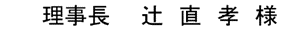 （申請者）企業等名所 在 地代表者名　　　　　　　　　　　　　　　　印令和　　年　　月　　日付　オ財団第　　　号により交付決定通知を受けた、食に関するミニ補助事業の（変更・中止・廃止）について、当該補助事業実施要領第１１条第１項第２号の規定に基づき届出いたします。記１．研究開発事業のテーマ ２．（中止・変更・廃止）の理由３．（中止・変更）までの研究開発事業の状況